Quiz on The Tudors – See what you can remember first and then find out afterwards.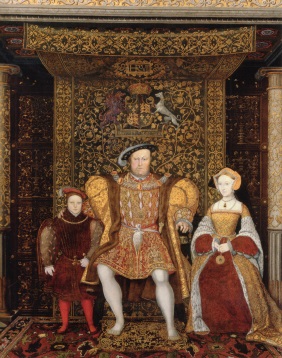 When did the Tudor era start?Who was the first Tudor monarch?Whom did this monarch defeat in battle?What were the two houses called that fought in this battle and what were the colours of the roses that represented the houses?What was Henry’s (VIII) brother called?Name all six of Henry’s wives.Now put them in order of marriage?What happened to each one?Name three of Henry VIII’s palaces/castles.What were Henry’s children called?Who of the three reigned first? Who of the three reigned the longest?Name a writer who lived during the Tudor era.Name an explorer who lived during the Tudor era.When did the Tudor era end?What was the name of the next monarch of England and what was the family name?